T.C.AKDENİZ ÜNİVERSİTESİGÜZEL SANATLAR ENSTİTÜSÜ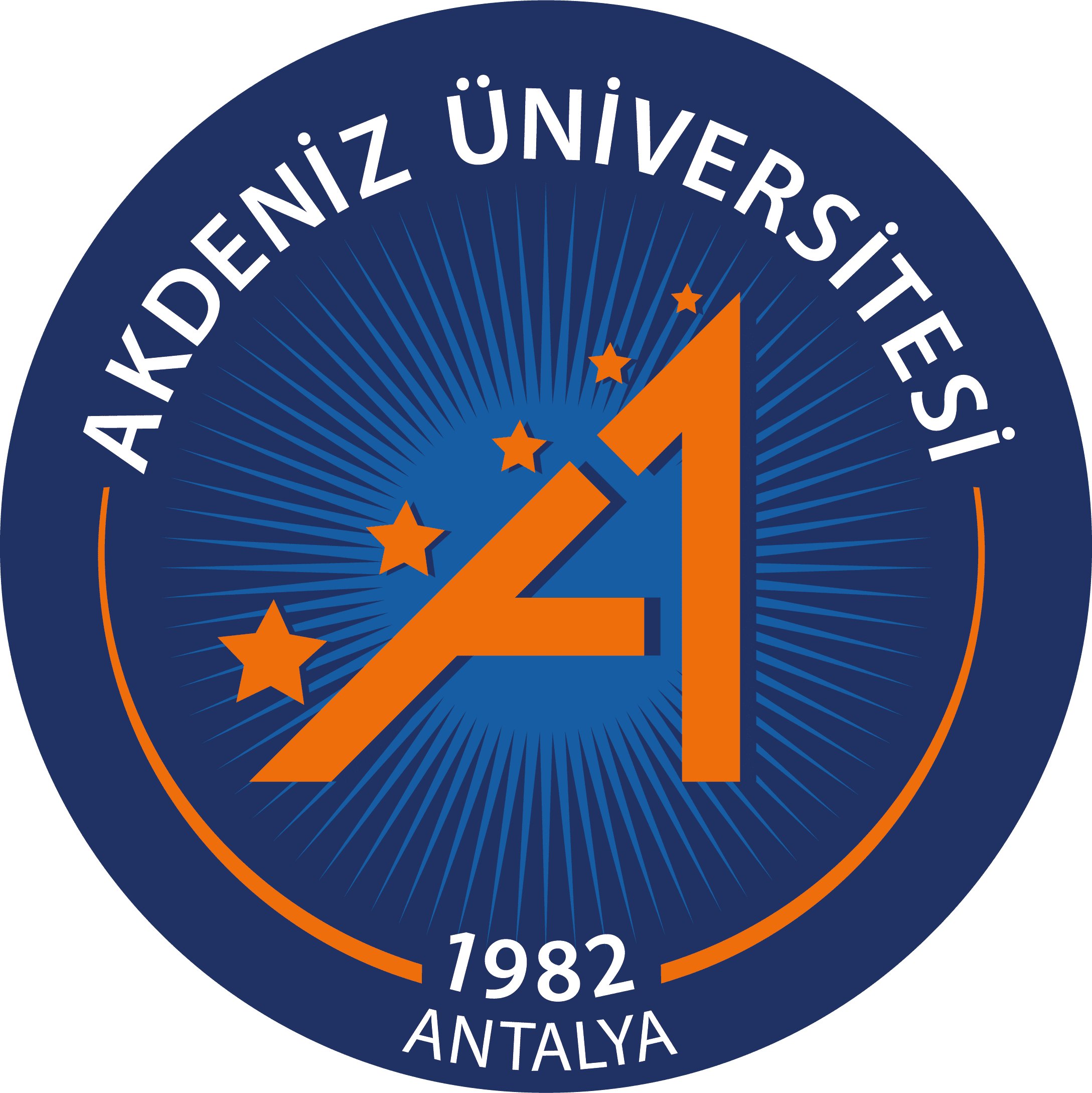 T.C.AKDENİZ ÜNİVERSİTESİGÜZEL SANATLAR ENSTİTÜSÜTEZ 021                                 ETİK KURULA BAŞVURU FORMUÖĞRENCİNİNÖĞRENCİNİNAnasanat/Anabilim Dalı  Programı       Yüksek Lisans                              Doktora                                      Adı SoyadıNumarasıÖğrencinin  Tlf ve  e-posta adresiDANIŞMANINDANIŞMANINUnvanı,  Adı SoyadıGüzel Sanatlar Enstitüsü Müdürlüğüne;……  danışmanlığında yürüttüğüm………………….  Başlıklı Yüksek Lisan/Doktora tezimdeki kullanacağım araştırma tekniklerinden birkaçı etik kurul alanına girmektedir. Bu nedenle araştırmamın Etik Kurul tarafından değerlendirilmesini talep etmekteyim.Bilgilerinize arz ederim.   …. /….. /….. Öğrencin Adı SoyadıİmzasıTEZİN / ARAŞTIRMANINTEZİN / ARAŞTIRMANINBaşlığıAraştırmanın YapılacağıKurum(lar)12Araştırmanın Yapılacağı Grup(lar)12Veri Toplama Araçları (Anket, Mülakat, Ölçek vb. belirtiniz):